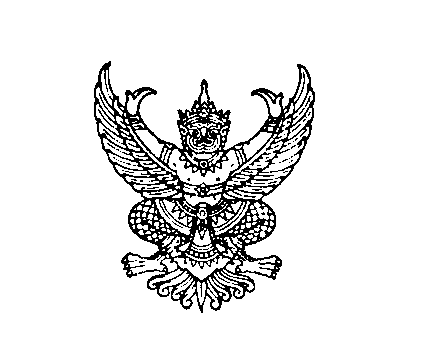 ประกาศองค์การบริหารส่วนตำบลไสหร้าเรื่อง ประมวลจริยธรรมของข้าราชการขององค์การบริหารส่วนตำบลไสหร้า อำเภอฉวาง จังหวัดนครศรีธรรมราชพุทธศักราช 256๒_______________ตามที่องค์การบริหารส่วนตำบลไสหร้า ได้ประกาศมาตรฐานทางคุณธรรมและจริยธรรมของข้าราชการ พนักงาน และลูกจ้างขององค์การบริหารส่วนตำบลไสหร้า ลงวันที่ 8 ตุลาคม พ.ศ. 2547 ตามนัยมาตรา 77 แห่งรัฐธรรมนูญแห่งราชอาณาจักรไทย พุทธศักราช 2540 ไปแล้ว นั้น เนื่องจากรัฐธรรมนูญแห่งราชอาณาจักรไทย พุทธศักราช 2550 มาตรา 279 บัญญัติให้มีประมวลจริยธรรมเพื่อกำหนดมาตรฐานทางจริยธรรมของผู้ดำรงตำแหน่งทางการเมือง ข้าราชการ หรือเจ้าหน้าที่ของรัฐแต่ละประเภท โดยให้มีกลไกและระบบในการบังคับใช้อย่างมีประสิทธิภาพ รวมทั้งกำหนดขั้นตอนการลงโทษตามความร้ายแรงแห่งการกระทำ ทั้งนี้ การฝ่าฝืน หรือไม่ปฏิบัติตามมาตรฐานทางจริยธรรมดังกล่าว ให้ถือว่า เป็นการกระทำผิดทางวินัย เพื่อให้เป็นไปตามเจตนารมณ์ของรัฐธรรมนูญแห่งราชอาณาจักรไทย พุทธศักราช 2550 มาตรา 279 องค์การบริหารส่วนตำบลไสหร้า จึงให้ยกเลิกประกาศมาตรฐานทางคุณธรรมและจริยธรรมที่อ้างถึง และให้จัดทำเป็นประมวลจริยธรรมของข้าราชการองค์การบริหารส่วนตำบลไสหร้าแทน เพื่อเป็นเครื่องกำกับความประพฤติของข้าราชการในสังกัด ตามประมวลจริยธรรมแนบท้ายนี้ ทั้งนี้ ตั้งแต่บัดนี้เป็นต้นไป ประกาศ  ณ วันที่   ๙   เดือน ตุลาคม พ.ศ.๒๕๖๒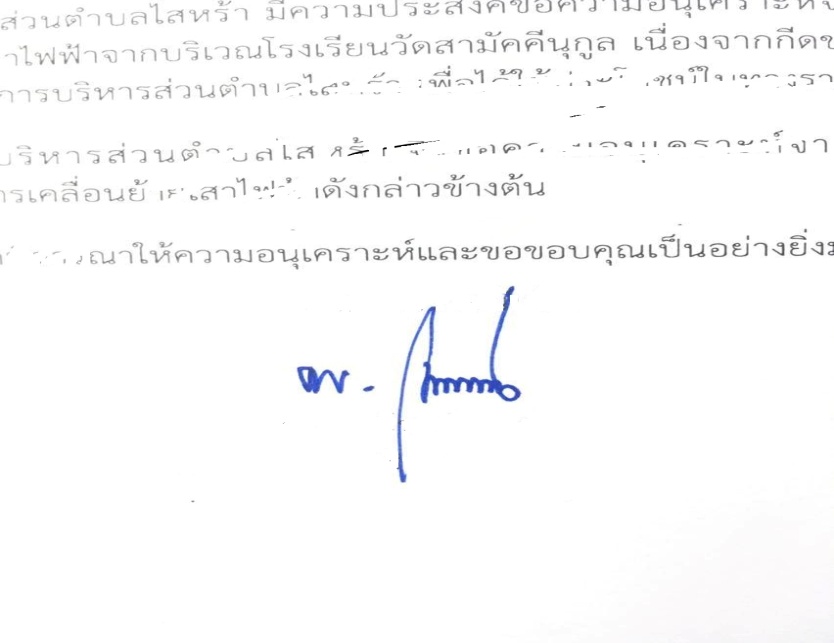                                        (ลงชื่อ)                                                                        (นายไพโรจน์  สุดใจ)					       นายกองค์การบริหารส่วนตำบลไสหร้าประมวลจริยธรรมของข้าราชการขององค์การบริหารส่วนตำบลไสหร้า จังหวัดนครศรีธรรมราชพ.ศ. 2563__________________ประมวลจริยธรรมของข้าราชการนี้จัดทำตามเจตนารมณ์ของรัฐธรรมนูญแห่งราชอาณาจักรไทยพุทธศักราช 2550 มาตรา 279 โดยมีวัตถุประสงค์เพื่อ 1. เป็นเครื่องมือกำกับความประพฤติของข้าราชการ ที่สร้างความโปร่งใส มีมาตรฐานในการปฏิบัติงานที่ชัดเจนและเป็นสากล 2. ยึดถือเป็นหลักการและแนวทางปฏิบัติอย่างสม่ำเสมอ ทั้งในระดับองค์กรและระดับบุคคล และเป็นเครื่องมือการตรวจสอบการทำงานด้านต่างๆ ขององค์การบริหารส่วนตำบลไสหร้า เพื่อให้การดำเนินงานเป็นไปตามหลักคุณธรรม จริยธรรม มีประสิทธิภาพและประสิทธิผล 3. ทำให้เกิดรูปแบบองค์กรอันเป็นที่ยอมรับ เพิ่มความน่าเชื่อถือ เกิดความมั่นใจแก่ผู้รับบริการและประชาชนทั่วไป ตลอดจนผู้มีส่วนได้เสีย 4. ทำให้เกิดพันธะผูกพันระหว่างองค์กรและข้าราชการในทุกระดับ โดยให้ฝ่ายบริหารใช้อำนาจในขอบเขต สร้างระบบความรับผิดชอบของข้าราชการต่อตนเอง ต่อองค์กร ต่อผู้บังคับบัญชา ต่อประชาชน และต่อสังคม ตามลำดับ 5. ป้องกันการแสวงหาประโยชน์โดยมิชอบ และความขัดแย้งทางผลประโยชน์ที่อาจเกิดขึ้น รวมทั้งเสริมสร้างความโปร่งใสในการปฏิบัติงาน ทั้งนี้ รวมถึงเพื่อใช้เป็นค่านิยมร่วมสาหรับองค์กรและข้าราชการทุกคนพึงยึดถือเป็นแนวทางปฏิบัติควบคู่ไปกับระเบียบและกฎข้อบังคับอื่นๆ  อย่างทั่วถึงและมีประสิทธิภาพ ดังนี้- 2 -หมวด 1บททั่วไปข้อ 1 ในประมวลจริยธรรมนี้ “ ประมวลจริยธรรม” หมายถึง ประมวลจริยธรรมของข้าราชการขององค์การบริหารส่วนตำบลไสหร้า“ข้าราชการ” หมายถึง ข้าราชการส่วนท้องถิ่น ข้าราชการส่วนท้องถิ่นสามัญ ข้าราชการครู และบุคลากรทางการศึกษา ตามที่บัญญัติไว้ในพระราชบัญญัติระเบียบข้าราชการส่วนท้องถิ่น รวมถึงพนักงานจ้าง และลูกจ้างขององค์กรปกครองส่วนท้องถิ่น “คณะกรรมการจริยธรรม” หมายถึง คณะกรรมการจริยธรรมประจำองค์การบริหารส่วนตำบลไสหร้าข้อ 2 ให้นายกองค์การบริหารส่วนตำบลไสหร้า รักษาการตามประมวลจริยธรรมนี้ หมวด 2 มาตรฐานจริยธรรม ส่วนที่ 1 มาตรฐานจริยธรรมอันเป็นค่านิยมหลัก สำหรับข้าราชการขององค์การบริหารส่วนตำบลไสหร้าข้อ 3 ข้าราชการขององค์การบริหารส่วนตำบลไสหร้า ทุกคน มีหน้าที่ดาเนินการให้เป็นไปตามกฎหมาย เพื่อรักษาประโยชน์ส่วนรวม เป็นกลางทางการเมือง อานวยความสะดวกและให้บริการแก่ประชาชนตามหลักธรรมาภิบาล โดยจะต้องยึดมั่นในค่านิยมหลัก 10 ประการ ดังนี้ (1) การยึดมั่นในระบอบประชาธิปไตยอันมีพระมหากษัตริย์ทรงเป็นประมุข (2) การยึดมั่นในคุณธรรมและจริยธรรม (3) การมีจิตสำนึกที่ดี ซื่อสัตย์ และรับผิดชอบ (4) การยึดถือประโยชน์ของประเทศชาติเหนือกว่าประโยชน์ส่วนตน และไม่มีผลประโยชน์ ทับซ้อน (5) การยืนหยัดทำในสิ่งที่ถูกต้อง เป็นธรรม และถูกกฎหมาย (6) การให้บริการแก่ประชาชนด้วยความรวดเร็ว มีอัธยาศัย และไม่เลือกปฏิบัติ (7) การให้ข้อมูลข่าวสารแก่ประชาชนอย่างครบถ้วน ถูกต้อง และไม่บิดเบือนข้อเท็จจริง (8) การมุ่งผลสัมฤทธิ์ของงาน รักษามาตรฐาน มีคุณภาพ โปร่งใส และตรวจสอบได้ (9) การยึดมั่นในหลักจรรยาวิชาชีพขององค์กร (10) การสร้างจิตสำนึกให้ประชาชนในท้องถิ่นประพฤติตนเป็นพลเมืองที่ดีร่วมกันพัฒนาชุมชนให้น่าอยู่คู่คุณธรรมและดูแลสภาพสิ่งแวดล้อมให้สอดคล้องรัฐธรรมนูญฉบับปัจจุบัน -3-ส่วนที่ 2จรรยาวิชาชีพขององค์กรข้อ 4 ข้าราชการขององค์การบริหารส่วนตำบลไสหร้า ต้องจงรักภักดีต่อชาติ ศาสนา และพระมหากษัตริย์ ข้อ 5 ข้าราชการขององค์การบริหารส่วนตำบลไสหร้า ต้องเป็นแบบอย่างที่ดีในการรักษาไว้และปฏิบัติตามรัฐธรรมนูญแห่งราชอาณาจักรไทยทุกประการ ข้อ 6 ข้าราชการขององค์การบริหารส่วนตำบลไสหร้า ต้องเป็นแบบอย่างที่ดีในการเป็นพลเมืองดี เคารพและปฏิบัติตามกฎหมายอย่างเคร่งครัด ข้อ 7 ข้าราชการขององค์การบริหารส่วนตำบลไสหร้า ต้องไม่ประพฤติตนอันอาจก่อให้เกิดความเสื่อมเสียต่อเกียรติภูมิของตำแหน่งหน้าที่ ข้อ 8 ข้าราชการขององค์การบริหารส่วนตำบลไสหร้า ต้องปฏิบัติหน้าที่อย่างเต็มกำลังความสามารถด้วยความเสียสละ ทุ่มเทสติปัญญา ความรู้ความสามารถ ให้บรรลุผลสำเร็จและมีประสิทธิภาพตามภาระหน้าที่ที่ได้รับมอบหมาย เพื่อให้เกิดประโยชน์สูงสุดแก่ประเทศชาติและประชาชน ข้อ 9 ข้าราชการขององค์การบริหารส่วนตำบลไสหร้า ต้องมุ่งแก้ปัญหาความเดือดร้อนของประชาชนด้วยความเป็นธรรม รวดเร็ว และมุ่งเสริมสร้างความเข้าใจอันดีระหว่างหน่วยงานและประชาชน ข้อ 10 ข้าราชการขององค์การบริหารส่วนตำบลไสหร้า ต้องปฏิบัติหน้าที่ด้วยความสุภาพ เรียบร้อย มีอัธยาศัย ข้อ 11 ข้าราชการขององค์การบริหารส่วนตำบลไสหร้า ต้องรักษาความลับที่ได้จากการปฏิบัติหน้าที่ การเปิดเผยข้อมูลที่เป็นความลับโดยข้าราชการ /พนักงานจะกระทำได้ต่อเมื่อมีอำนาจหน้าที่และได้รับอนุญาตจากผู้บังคับบัญชา หรือเป็นไปตามที่กฎหมายกำหนดเท่านั้น ข้อ 12 ข้าราชการขององค์การบริหารส่วนตำบลไสหร้า ต้องรักษา และเสริมสร้างความสามัคคีระหว่างผู้ร่วมงาน พร้อมกับให้ความช่วยเหลือเกื้อกูลซึ่งกันและกันในทางที่ชอบ ข้อ 13 ข้าราชการขององค์การบริหารส่วนตำบลไสหร้า ต้องไม่ใช้สถานะหรือตำแหน่งไปแสวงหาประโยชน์ที่มิควรได้สาหรับตนเองหรือผู้อื่นไม่ว่าจะเป็นประโยชน์ในทางทรัพย์สินหรือไม่ก็ตาม ตลอดจนไม่รับของขวัญ ของกำนัล หรือประโยชน์อื่นใดจากผู้ร้องเรียน หรือบุคคลที่เกี่ยวข้องเพื่อประโยชน์ต่างๆ อันอาจเกิดจากการปฏิบัติหน้าที่ของตน เว้นแต่เป็นการให้โดยธรรม จรรยาหรือการให้ตามประเพณี ข้อ 14 ข้าราชการขององค์การบริหารส่วนตำบลไสหร้า ต้องประพฤติตนให้สามารถทางานร่วมกับผู้อื่นด้วยความสุภาพ มีน้ำใจ มีมนุษยสัมพันธ์อันดี ต้องไม่ปิดบังข้อมูลที่จำเป็นในการปฏิบัติงานของเพื่อนร่วมงาน และไม่นำผลงานของผู้อื่นมาแอบอ้างเป็นผลงานของตน -4-หมวด 3กลไกและระบบบังคับใช้ประมวลจริยธรรมส่วนที่ 1กลไกการบังคับใช้ประมวลจริยธรรมข้อ 15 ให้สำนักงานปลัดมีหน้าที่ควบคุมกำกับการให้มีการปฏิบัติตามประมวลจริยธรรมนี้อย่างทั่วถึงและเคร่งครัด โดยมีอำนาจหน้าที่ดังนี้ (1) ดำเนินการเผยแพร่ ปลูกฝัง ส่งเสริม ยกย่องข้าราชการที่เป็นแบบอย่างที่ดีและติดตามสอดส่องการปฏิบัติตามประมวลจริยธรรมนี้อย่างสม่ำเสมอ (2) สืบสวนหาข้อเท็จจริง หรือสอบสวนการฝ่าฝืนจริยธรรมนี้ เพื่อรายงานผลให้นายกองค์การบริหารส่วนตำบลไสหร้า หรือกรรมการจริยธรรมพิจารณา ทั้งนี้ โดยอาจมีผู้ร้องขอหรืออาจดาเนินการตามที่นายกองค์การบริหารส่วนตำบลไสหร้า หรือ คณะกรรมการจริยธรรมมอบหมาย หรือตามที่เห็นเองก็ได้ (3) ให้ความช่วยเหลือและดูแลข้าราชการซึ่งปฏิบัติตามประมวลจริยธรรมนี้อย่างตรงไปตรงมา มิให้ถูกกลั่นแกล้งหรือถูกใช้อำนาจโดยไม่เป็นธรรม ในกรณีที่เห็นว่านายกองค์การบริหารส่วนตำบลไสหร้า หรือคณะกรรมการจริยธรรมไม่ให้ความคุ้มครองต่อข้าราชการผู้นั้นตามสมควร อาจยื่นเรื่องโดยไม่ต้องผ่านนายกองค์การบริหารส่วนตำบลไสหร้า หรือ คณะกรรมการจริยธรรม ไปยังผู้ตรวจการแผ่นดินก็ได้ (4) คุ้มครองข้าราชการซึ่งปฏิบัติตามประมวลจริยธรรมนี้อย่างตรงไปตรงมา มิให้ถูกกลั่นแกล้งหรือถูกใช้อำนาจโดยไม่เป็นธรรม การดำเนินการต่อข้าราชการที่อยู่ระหว่างถูกกล่าวหาว่าไม่ปฏิบัติตามประมวลจริยธรรมนี้ อันมีผลกระทบต่อการแต่งตั้ง โยกย้าย เลื่อนขั้นเงินเดือน ตั้งกรรมการสอบสวนข้อเท็จจริงหรือวินัย หรือกระทบต่อสิทธิหน้าที่ของข้าราชการผู้นั้น จะกระทามิได้ เว้นแต่จะได้รับความเห็นชอบจากคณะกรรมการจริยธรรมแล้ว (5) ทำหน้าที่ฝ่ายเลขานุการของคณะกรรมการจริยธรรมขององค์กรปกครองส่วนท้องถิ่น (6) ดำเนินการอื่นตามที่กำหนดในประมวลจริยธรรมนี้ หรือตามที่คณะกรรมการจริยธรรมหรือปลัดมอบหมาย ทั้งนี้ โดยไม่กระทบต่อความเป็นอิสระของผู้ดำรงตำแหน่งในสำนักงานปลัด (7) อื่นๆ ตามที่เห็นสมควร ข้อ 16 ให้นายกองค์การบริหารส่วนตำบลไสหร้า แต่งตั้งคณะกรรมการจริยธรรมขึ้น เพื่อควบคุม กำกับ ให้มีการปฏิบัติตามประมวลจริยธรรมนี้ คณะกรรมการจริยธรรม ประกอบด้วย (1) ปลัดหรือรองปลัดที่ได้รับมอบหมาย เป็นประธานกรรมการ (2) กรรมการจากข้าราชการซึ่งดำรงตำแหน่งสายงานผู้บริหาร เลือกกันเองให้เหลือสองคน (3) กรรมการ ซึ่งเป็นข้าราชการที่ไม่ได้ดำรงตำแหน่งสายงานผู้บริหารในองค์การบริหารส่วนตำบลไสหร้า ที่ได้รับเลือกตั้งจากข้าราชการ พนักงานจ้าง และลูกจ้างขององค์การบริหารส่วนตำบลไสหร้า นั้น จำนวนสองคน (4) กรรมการผู้ทรงคุณวุฒิภายนอก ให้กรรมการตาม (1) – (3) ร่วมกันเสนอชื่อและคัดเลือกให้เหลือสองคน ให้หัวหน้าสานักงานปลัด เป็นเลขานุการคณะกรรมการจริยธรรม และอาจแต่งตั้งผู้ช่วยเลขานุการคณะกรรมการจริยธรรมได้ตามความเหมาะสม กรรมการจริยธรรมต้องไม่เคยถูกลงโทษทางวินัยมาก่อน -5-ข้อ 17 คณะกรรรมการจริยธรรมมีอำนาจหน้าที่ ดังนี้ (1) ควบคุม กำกับ ส่งเสริมและให้คำแนะนำในการใช้บังคับประมวลจริยธรรมนี้ในองค์กรปกครองส่วนท้องถิ่น (2) สอดส่องดูแลให้มีการปฏิบัติตามประมวลจริยธรรมในองค์กรปกครองส่วนท้องถิ่นในกรณีที่มีข้อสงสัยหรือมีข้อร้องเรียนว่ามีการฝ่าฝืนจริยธรรมหรือจรรยาหรือในกรณีที่มีการอุทธรณ์ การลงโทษผู้ฝ่าฝืนตามประมวลจริยธรรมนี้ จะต้องไต่สวนข้อเท็จจริง และมีคำวินิจฉัยโดยเร็ว (3) ให้คณะกรรมการจริยธรรมหรือผู้ที่คณะกรรมการจริยธรรมมอบหมายมีอำนาจหน้าที่ ขอให้กระทรวง กรม หน่วยงานราชการ รัฐวิสาหกิจ หน่วยงานอื่นของรัฐ หรือห้างหุ้นส่วน บริษัท ชี้แจงข้อเท็จจริง ส่งเอกสารและหลักฐานที่เกี่ยวข้อง ส่งผู้แทนหรือบุคคลในสังกัด มาชี้แจงหรือให้ถ้อยคำเกี่ยวกับเรื่องที่สอบสวน (4) เรียกผู้ถูกกล่าวหา หรือข้าราชการของหน่วยงานนี้มาชี้แจง หรือให้ถ้อยคำหรือให้ส่งเอกสารและหลักฐานเกี่ยวกับเรื่องที่สอบสวน (5) พิจารณาวินิจฉัยชี้ขาดปัญหาอันเกิดจากการใช้บังคับประมวลจริยธรรมนี้ในองค์กรปกครองส่วนท้องถิ่น เมื่อได้วินิจฉัยแล้วให้ส่งคำวินิจฉัยให้คณะกรรมการบริหารงานบุคคลระดับจังหวัดโดยพลัน ถ้าคณะกรรมการบริหารงานบุคคลระดับจังหวัดมิได้วินิจฉัยเป็นอย่างอื่นภายในเก้าสิบวัน นับแต่วันที่คณะกรรมการบริหารงานบุคคลระดับจังหวัดรับเรื่อง ให้คำวินิจฉัยของคณะกรรมการจริยธรรมเป็นที่สุด (6) ส่งเรื่องให้ผู้ตรวจการแผ่นดินพิจารณาวินิจฉัยในกรณีที่เห็นว่าเรื่องนั้นเป็นเรื่องสำคัญหรือมีผลกระทบในวงกว้างหลายองค์กรปกครองส่วนท้องถิ่น (7) คุ้มครองข้าราชการซึ่งปฏิบัติตามประมวลจริยธรรมนี้อย่างตรงไปตรงมามิให้ผู้บังคับบัญชาใช้อำนาจ โดยไม่เป็นธรรมต่อข้าราชการผู้นั้น (8) ดำเนินการอื่นตามประมวลจริยธรรมนี้ หรือตามที่ผู้ตรวจการแผ่นดินมอบหมายการประชุมคณะกรรมการจริยธรรมให้นำกฎหมายว่าด้วยวิธีปฏิบัติราชการทางปกครองมาใช้บังคับ ส่วนที่ 2ระบบบังคับใช้ประมวลจริยธรรมข้อ 18 กรณีมีการร้องเรียนหรือปรากฏเหตุว่ามีเจ้าหน้าที่ประพฤติปฏิบัติฝ่าฝืนประมวลจริยธรรม ให้นายกองค์การบริหารส่วนตำบลไสหร้า เป็นผู้รับผิดชอบพิจารณาดำเนินการ ข้อ 19 การดำเนินการตามข้อ 18 ให้ผู้รับผิดชอบพิจารณาดำเนินการแต่งตั้งคณะกรรมการจำนวนไม่น้อยกว่าสามคน เป็นผู้ดำเนินการสอบสวนทางจริยธรรม ข้อ 20 การประพฤติปฏิบัติฝ่าฝืนประมวลจริยธรรมนี้ จะถือเป็นการฝ่าฝืนจริยธรรมร้ายแรงหรือไม่ ให้พิจารณาจากพฤติกรรมของการฝ่าฝืน ความจงใจหรือเจตนา มูลเหตุจูงใจ ความสำคัญและระดับตำแหน่ง ตลอดจนหน้าที่ความรับผิดชอบของผู้ฝ่าฝืน อายุ ประวัติ และความประพฤติ ในอดีต สภาพแวดล้อมแห่งกรณี ผลร้ายอันเกิดจาการฝ่าฝืน และเหตุอื่นอันควรนำมาประกอบการพิจารณา ข้อ 21 หากการดำเนินการสอบสวนตามข้อ 19 แล้ว ไม่ปรากฏข้อเท็จจริงว่ามีการฝ่าฝืนประมวลจริยธรรม                                   ให้ผู้รับผิดชอบพิจารณาดำเนินการตามข้อ 18 สั่งยุติเรื่อง แต่หากปรากฏข้อเท็จจริงว่าเป็นการฝ่าฝืนประมวลจริยธรรม แต่ไม่ถึงกับเป็นความผิดทางวินัย ให้ผู้รับผิดชอบพิจารณาดำเนินการตามข้อ 18 สั่งลงโทษผู้ฝ่าฝืนตามข้อ 24 แต่หากปรากฏว่าเป็นความผิดทางวินัยให้ดำเนินการทางวินัย -6-ข้อ 22 การดำเนินการสอบสวนทางจริยธรรมและการลงโทษผู้ฝ่าฝืนตามข้อ 18 ข้อ 19 และข้อ 21 ให้นำแนวทางและวิธีการสอบสวนตามมาตรฐานทั่วไปเกี่ยวกับวินัย และการรักษาวินัย และการดำเนินการทางวินัยขององค์กรปกครองส่วนท้องถิ่นมาบังคับใช้โดยอนุโลม ข้อ 23 การสั่งการของผู้รับผิดชอบดำเนินการตามข้อ 21 ให้ดำเนินการตามนั้นเว้นแต่จะปรากฏข้อเท็จจริงในภายหลังที่อาจทำให้ผลของการสั่งการนั้นเปลี่ยนแปลงไปหมวด 4ขั้นตอนการลงโทษข้อ 24 การประพฤติปฏิบัติฝ่าฝืนประมวลจริยธรรมนี้ ในกรณีอันมิใช่เป็นความผิดทางวินัยหรือความผิดทางอาญา ให้ดำเนินการตามควรแก่กรณีเพื่อให้มีการแก้ไขหรือดำเนินการที่ถูกต้องหรือตักเตือน หรือนำไปประกอบการพิจารณาการแต่งตั้ง การเข้าสู่ตำแหน่ง การพ้นจากตำแหน่ง การเลื่อนขั้นเงินเดือน หรือการพิจารณาความดีความชอบ หรือการสั่งให้ผู้ฝ่าฝืนนั้นปรับปรุงตนเองหรือได้รับการพัฒนาแล้วแต่กรณี ข้อ 25 เมื่อมีการดำเนินการสอบสวนทางจริยธรรม และมีการสั่งลงโทษตามข้อ 21 แล้ว ให้องค์การบริหารส่วนตำบลไสหร้า ดำเนินการให้เป็นไปตามคาสั่งดังกล่าวโดยไม่ชักช้า ข้อ 26 ผู้ถูกลงโทษตามข้อ 24 สามารถร้องทุกข์หรืออุทธรณ์ต่อคณะกรรมการจริยธรรมขององค์การบริหารส่วนตำบลไสหร้า ภายในสามสิบวันนับแต่วันได้ทราบการลงโทษ ผู้ถูกลงโทษตามข้อ 17 (2) สามารถร้องทุกข์หรืออุทธรณ์ต่อคณะกรรมการบริหารงานบุคคลระดับจังหวัด ภายในสามสิบวันนับแต่วันได้ทราบการลงโทษ ข้อ 27 เมื่อผลการพิจารณาเป็นที่สุดแล้ว ให้รายงานผลต่อผู้ตรวจการแผ่นดินโดยเร็ว บทเฉพาะกาลข้อ 28 จัดให้มีการประเมินการปฏิบัติตามประมวลจริยธรรมนี้ พร้อมดำเนินการปรับปรุงแก้ไขประมวลจริยธรรมให้มีความเหมาะสม (ถ้ามี) และแจ้งให้คณะกรรมการบริหารงานบุคคลระดับจังหวัด คณะกรรมการข้าราชการส่วนท้องถิ่น ซึ่งเป็นองค์กรกลางการบริหารงานบุคคลส่วนท้องถิ่น และผู้ตรวจการแผ่นดินทราบต่อไป